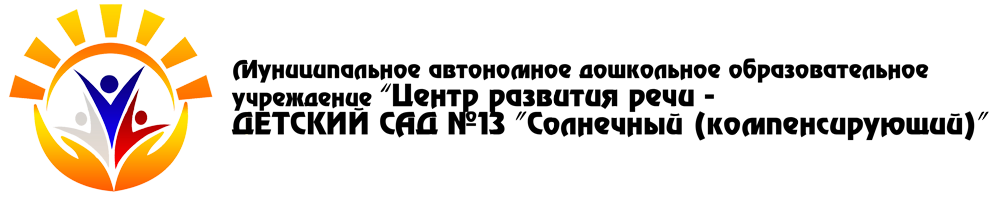 Комплекс упражнений с мячиками Су-Джок по лексическим темам для детей старшего дошкольного возраста с ОНР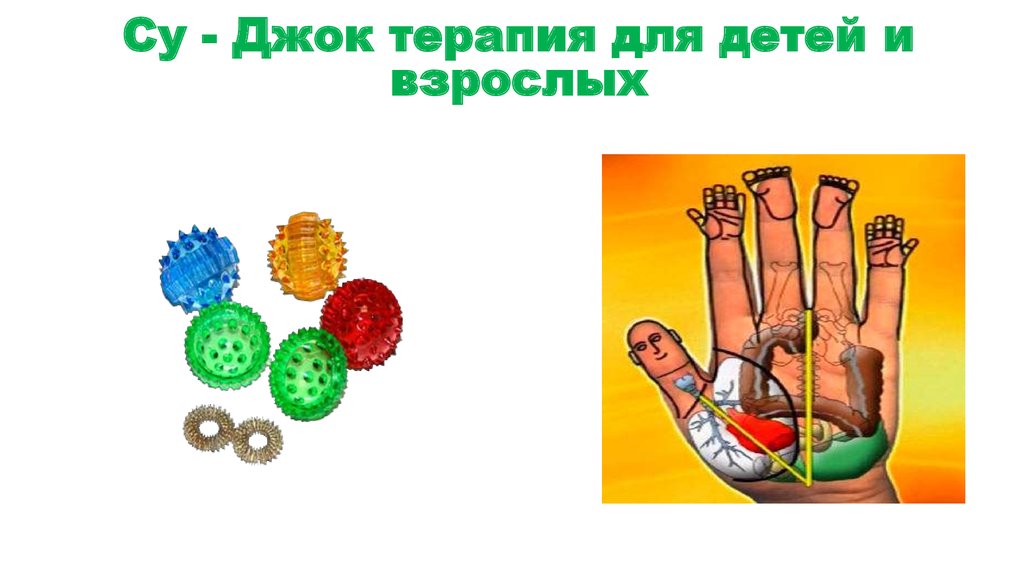 Составила: воспитатель Любовь Валерьевна ТарасоваСоликамск, 2019г.Тема « Овощи»У девчушки Зиночки овощи в корзиночке,Дети делают ладошку « корзиночкой» и катают шарикВот пузатый кабачок положила на бочок,Перец и морковку уложила ловко,Помидор и огурец.Дети одевают колечко на пальцы, начиная с большого.Наша Зина – молодец!Показывают большой палец.Тема « Фрукты».Этот пальчик – апельсин, он, конечно, не один.Этот пальчик – слива, вкусная, красивая.Этот пальчик – абрикос, высоко на ветке рос.Этот пальчик – груша, просит. « Ну – кА, скушай!»Этот пальчик – ананас,Дети поочередно разгибают пальчики из кулачка, одевая колечко.Фрукт для вас и для нас.Дети катают шарик по ладошке.Тема « Грибы»Я корзинку в лес беру, там грибы я соберу.Дети делают ладошку «корзиночкой» и катают шарик.Удивляется мой друг. «Сколько здесь грибов вокруг!»Показывают удивление, разводят руки в стороныПодосиновик, масленок, подберезовик, опенок,Боровик, лисичка, груздь –не играют в прятки пусть!Рыжики, волнушки  найду я на опушке.Возвращаюсь я домой, все грибы несу с собой.Поочередно одевают колечко на пальчики, начиная с мизинца правой руки.А мухомор не понесу, пусть останется в лесу!Большой палец левой руки оставляют, грозят ему .Тема «Поздняя  осень».Солнышко греет уже еле –еле, перелетные птицы на юг улетели,Голы деревья, пустынны поля, Первым снежком принакрылась земля.Река покрывается льдом в ноябре –Поздняя осень стоит на дворе.Дети катают Су –Джок между ладонями.Тема «Ягоды».Ягоды –крыжовник, клюква, черника, брусника,Малина, клубника, шиповник, смородина и земляникаПоочередно одевают колечко на пальчики, начиная с мизинца правой руки.Запомнил  ягоды, я наконец. Что это значит?Поднимают плечи, удивляются.Я – молодец!Большой палец вытягивают вперед.Тема «Мебель».Мебель я начну считать. Кресло, стол, диван, кровать,Полка, тумбочка, буфет, шкаф, комод и табурет.Поочередно одевают колечко на пальчики, начинаяс мизинца правой руки.Мелькает он среди кустов, напетлял и был таков.Дети катают Су – Джок между ладонями.Тема «Новый год»Праздник приближается, ёлка наряжается.Дети катают Су – Джок между ладонями.Мы развешали игрушки:Бусы, шарики, хлопушки.А здесь фонарики висят, блеском радуют ребят.Поочередно одевают колечко на пальчики, начиная с мизинца правой руки.Тема «Зимние забавы»Что зимой мы любим делать.Дети катают Су – Джок между ладонями.В снежки играть, на лыжах бегать, На коньках по льду кататься, вниз с горы на санках мчаться.Поочередно одевают колечко на пальчики, начиная с мизинца правой руки.Тема «Транспорт»Будем мы с тобой играть, будем транспорт называтьДети катают Су – Джок между ладонями.Автомобиль и вертолет, трамвай, метро и самолет,Поочередно одевают колечко на пальчики, начиная с мизинца правой руки.Пять пальцев мы в кулак зажмем,Пять видов транспорта мы назовем.Дети сжимают пальцы в кулачок.Тема «Животные жарких стран».За мамой слонихой шагает слоненок,За крокодилихой – крокодиленок,За львицей шагает маленький львенок,За верблюдицей бежит верблюжонок,За зеброй спешит полосатый  зебренок,Поочередно одевают колечко на пальчики, начиная с мизинца правой руки.За кем же торопится каждый ребенок.Дети катают Су – Джок между ладонями.Тема «Животные Севера»Тепы – тяпы, тепы – тяпы,Это ласты , а не лапы.У тюленей ласты эти Носят мамы, папы, дети.Дети катают Су – Джок между ладонями.Тема «Дикие животные весной»Это зайчонок, это бельчонок, это лисенок, это волчонок,А это спешит, ковыляет спросонок  бурый, мохнатый,Смешной медвежонок.Поочередно одевают колечко на пальчики, начиная с мизинца правой руки.Тема «Домашние птицы».Есть у курицы цыпленок, у гусыни есть гусенок,У индюшки –индюшонок,А у утки есть утенок.Поочередно одевают колечко на пальчики, начиная с мизинца правой руки.У каждой мамы малыши Все красивы, хороши!Дети катают Су – Джок между ладонями.Тема «Домашние животные».Довольна корова своими телятами,Овечка довольна своими ягнятами,Кошка довольна своими котятами,Кем же довольна свинья поросятами!Довольна коза своими козлятами,Поочередно одевают колечко на пальчики, начиная с мизинца правой руки.А я довольна своими ребятами!Дети катают Су – Джок между ладонями.Тема «Перелетные птицы».Тили – тели, тиле – тели,С юга птицы прилетели!Дети катают Су – Джок между ладонями.Прилетел к нам скворушка – серенькое перышко.Жаворонок, соловей, торопились, кто скорей.Цапля, лебедь, утка, стриж, аист, ласточка и чиж –Поочередно одевают колечко на пальчики, начиная с мизинца правой руки.Все вернулись, прилетели,Песни звонкие запели!Дети катают Су – Джок между ладонями.Тема «Подводный мир».Посмотри скорей вокруг!Что ты видишь, милый друг.Дети катают Су – Джок между ладонями.Здесь прозрачная вода, плывет морской конек сюда,Вот медуза, вот кальмар, это рыба шар.А вот расправив восемь ног,Гостей встречает осьминог.Поочередно одевают колечко на пальчики, начиная с мизинца правой руки.Тема «Насекомые».Дружно пальчики считаем – насекомых называем.Дети катают Су – Джок между ладонями.Бабочка, кузнечик, муха, это жук с зеленым брюхом.Это кто же тут звенит, ой, сюда комар летит!